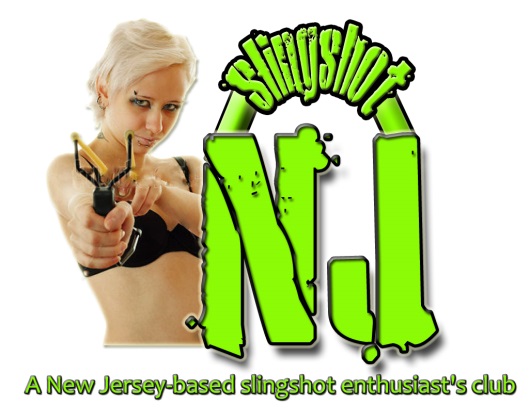 Slingshots became illegal in NJ due to a legislative spelling error. 
They are a felony to carry alongside machineguns and unlicensed guns.Slingshot NJ.org